						Olsztynek, dn. ........................................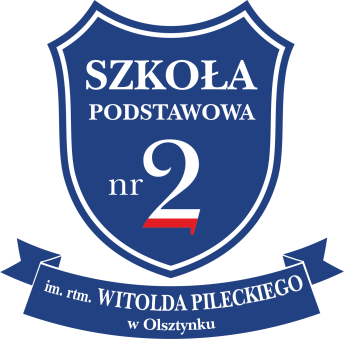 Oświadczenie woli przyjęcia i uczęszczania dzieckado oddziału przedszkolnego przy Szkole Podstawowej nr 2 im. rotmistrza Witolda Pileckiego w OlsztynkuPotwierdzam wolę przyjęcia i uczęszczania mojego dziecka.................................................................................................................................(imię/imiona i nazwisko dziecka, nr PESEL)do oddziału przedszkolnego przy  Szkole Podstawowej nr 2 im. rotmistrza Witolda Pileckiego  w roku szkolnym 2024/2025.					           ...................................................................					                        (czytelny podpis rodziców/prawnych opiekunów)